UNDERGRADUATE CURRICULUM COMMITTEE (UCC)
PROPOSAL FORM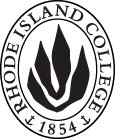 Cover page	roll over blue text to see further important instructions: please read.N.B. DO NOT USE HIGHLIGHT, JUST DELETE THE WORDS THAT DO NOT APPLY TO YOUR PROPOSALALL numbers in section (A) need to be completed, including the impact ones.B.  NEW OR REVISED COURSES    DELETE THE WORDS THAT DO NOT APPLY TO YOUR PROPOSAL within specific categories, but do not delete any of the categories. DO NOT use highlight. Delete this whole page if this proposal does not include a new or revised course.D. SignaturesD.1. ApprovalsChanges that affect General Education in any way MUST be approved by ALL Deans and COGE Chair.Changes that directly impact more than one department/program MUST have the signatures of all relevant department chairs, program directors, and relevant dean (e.g. when creating/revising a program using courses from other departments/programs). Check UCC manual 4.2 for further guidelines on whether the signatures need to be approval or acknowledgement.Proposals that do not have appropriate approval signatures will not be considered. Type in name of person signing and their position/affiliation.Send electronic files of this proposal and accompanying catalog copy to curriculum@ric.edu and a printed or electronic signature copy of this form to the current Chair of UCC. Check UCC website for due dates.D.2. AcknowledgementsA.1. Course or programHIST 327: Popular Culture in Twentieth Century AmericaHIST 327: Popular Culture in Twentieth Century AmericaHIST 327: Popular Culture in Twentieth Century AmericaHIST 327: Popular Culture in Twentieth Century AmericaReplacing HIST 327: American Cultural History: the Twentieth CenturyHIST 327: American Cultural History: the Twentieth CenturyHIST 327: American Cultural History: the Twentieth CenturyHIST 327: American Cultural History: the Twentieth CenturyA.2. Proposal typeCourse Revision Course Revision Course Revision Course Revision A.3. OriginatorElisa MillerHome departmentHistoryHistoryHistoryA.4. RationaleStudents were often confused by the meaning of “cultural history” in the original title. In addition, the current instructor highlights different topics in cultural history than the one who created the course in the 1970s. The new title and description are designed to be clearer to students enrolling in it and more accurately reflect the content of the course. We are also changing when it is being offered to reflect current practice.Students were often confused by the meaning of “cultural history” in the original title. In addition, the current instructor highlights different topics in cultural history than the one who created the course in the 1970s. The new title and description are designed to be clearer to students enrolling in it and more accurately reflect the content of the course. We are also changing when it is being offered to reflect current practice.Students were often confused by the meaning of “cultural history” in the original title. In addition, the current instructor highlights different topics in cultural history than the one who created the course in the 1970s. The new title and description are designed to be clearer to students enrolling in it and more accurately reflect the content of the course. We are also changing when it is being offered to reflect current practice.Students were often confused by the meaning of “cultural history” in the original title. In addition, the current instructor highlights different topics in cultural history than the one who created the course in the 1970s. The new title and description are designed to be clearer to students enrolling in it and more accurately reflect the content of the course. We are also changing when it is being offered to reflect current practice.Students were often confused by the meaning of “cultural history” in the original title. In addition, the current instructor highlights different topics in cultural history than the one who created the course in the 1970s. The new title and description are designed to be clearer to students enrolling in it and more accurately reflect the content of the course. We are also changing when it is being offered to reflect current practice.A.5. Date submitted12/5/2016 A.6. Semester effective A.6. Semester effectiveFall 2017Fall 2017A.7. Resource impactFaculty PT & FT: No impact; course content and staffing does not change.No impact; course content and staffing does not change.No impact; course content and staffing does not change.No impact; course content and staffing does not change.A.7. Resource impactLibrary:No impact; course content and staffing does not change.No impact; course content and staffing does not change.No impact; course content and staffing does not change.No impact; course content and staffing does not change.A.7. Resource impactTechnologyNo impact; course content and staffing does not change.No impact; course content and staffing does not change.No impact; course content and staffing does not change.No impact; course content and staffing does not change.A.7. Resource impactFacilities:No impact; course content and staffing does not change.No impact; course content and staffing does not change.No impact; course content and staffing does not change.No impact; course content and staffing does not change.A.8. Program impactHistory and Public History. The new title and description will make the course content less ambiguous and much more clearly defined.History and Public History. The new title and description will make the course content less ambiguous and much more clearly defined.History and Public History. The new title and description will make the course content less ambiguous and much more clearly defined.History and Public History. The new title and description will make the course content less ambiguous and much more clearly defined.History and Public History. The new title and description will make the course content less ambiguous and much more clearly defined.A.9. Student impactHistory majors will have a clearer understanding from the College Catalog as to the course’s content and aims. No other impact on students. History majors will have a clearer understanding from the College Catalog as to the course’s content and aims. No other impact on students. History majors will have a clearer understanding from the College Catalog as to the course’s content and aims. No other impact on students. History majors will have a clearer understanding from the College Catalog as to the course’s content and aims. No other impact on students. History majors will have a clearer understanding from the College Catalog as to the course’s content and aims. No other impact on students. A.10. The following screen tips are for information on what to do about catalog copy until the new CMS is in place; check the “Forms and Information” page for updates. Catalog page.   Where are the catalog pages?   Several related proposals?  Do not list catalog pages here. All catalog copy for a proposal must be contained within a single file; put page breaks between sections. Make sure affected program totals are correct if adding/deleting course credits.A.10. The following screen tips are for information on what to do about catalog copy until the new CMS is in place; check the “Forms and Information” page for updates. Catalog page.   Where are the catalog pages?   Several related proposals?  Do not list catalog pages here. All catalog copy for a proposal must be contained within a single file; put page breaks between sections. Make sure affected program totals are correct if adding/deleting course credits.A.10. The following screen tips are for information on what to do about catalog copy until the new CMS is in place; check the “Forms and Information” page for updates. Catalog page.   Where are the catalog pages?   Several related proposals?  Do not list catalog pages here. All catalog copy for a proposal must be contained within a single file; put page breaks between sections. Make sure affected program totals are correct if adding/deleting course credits.A.10. The following screen tips are for information on what to do about catalog copy until the new CMS is in place; check the “Forms and Information” page for updates. Catalog page.   Where are the catalog pages?   Several related proposals?  Do not list catalog pages here. All catalog copy for a proposal must be contained within a single file; put page breaks between sections. Make sure affected program totals are correct if adding/deleting course credits.A.10. The following screen tips are for information on what to do about catalog copy until the new CMS is in place; check the “Forms and Information” page for updates. Catalog page.   Where are the catalog pages?   Several related proposals?  Do not list catalog pages here. All catalog copy for a proposal must be contained within a single file; put page breaks between sections. Make sure affected program totals are correct if adding/deleting course credits.A.10. The following screen tips are for information on what to do about catalog copy until the new CMS is in place; check the “Forms and Information” page for updates. Catalog page.   Where are the catalog pages?   Several related proposals?  Do not list catalog pages here. All catalog copy for a proposal must be contained within a single file; put page breaks between sections. Make sure affected program totals are correct if adding/deleting course credits.Old (for revisions only)NewB.1. Course prefix and number HIST 327HIST 327B.2. Cross listing number if anyB.3. Course title American Cultural History: the Twentieth CenturyPopular Culture in Twentieth Century AmericaB.4. Course description The development of American culture from the turn-of-the-century to the present is explored. Topics include pluralism, popular culture, feminism, working-class movements, and competing social and political ideologies.Students examine the influence of popular culture in American history, and how Americans utilized and interpreted popular culture such as films, television, and music, throughout the twentieth century.   B.5. Prerequisite(s)B.6. OfferedAs neededAlternate Years B.7. Contact hours B.8. Credit hoursB.9. Justify differences if anyB.10. Grading system B.11. Instructional methodsB.12.CategoriesB.13. Is this an Honors course?NONOB.14. General EducationN.B. Connections must include at least 50% Standard Classroom instruction.NONOB.15. How will student performance be evaluated?B.16. Redundancy statementB. 17. Other changes, if anyB.18. Course learning outcomesStandard(s)How will they be measured?Click Tab from here to add rowsB.19. Topical outlineSampleSampleNamePosition/affiliationSignatureDateDavid EspinosaChair of HistoryEarl SimsonDean of Arts and SciencesTab to add rowsNamePosition/affiliationSignatureDateElisa MillerInterim Coordinator of Public History ProgramTab to add rows